North East or North West users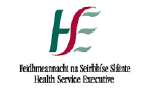 Setup shared mailbox (Originally setup on Lotus Notes) This form is required if you need a Lotus Notes Shared mailbox setup accessible through Outlook Web Access, as it is not longer accessible on Lotus Notes . *Denotes mandatory fields or sections.  Incomplete forms will be returned to sender. The form must be completed by the requesting user and their Senior Line Manager. (1) This form can be completed in Word by typing and selecting the relevant boxes (2)  Page 2 is a User declaration page (3)  Once completed, save a copy of the form. Attach to an ‘Ivanti Self Service’ ticket using the NE & NW Shared mailbox request tile and complete the ticket details.  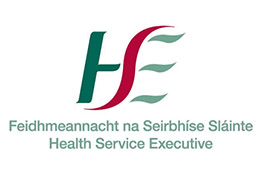 This form (page 2) can be included with page 1 and submitted with your ticket request.  You are required to retain a copy of this form including page one for audit purposes.  The following relates to Line Manager’s responsibilities when new or amended access is requested and should be completed, signed and filed by your department. ****************************************************************User DeclarationI have read and understood the Health Service Executive’s policies governing the use of its ICT resources.I agree to be bound by the terms therein.I understand that I may be subject to the HSE’s disciplinary procedures should I fail to comply with said policies.https://www.hse.ie/eng/services/publications/pp/ict/Tick to denote agreement:  Name:      Date:      Note: This form must also be retained by the user’s Line Manager for audit and control purposes*User DetailsHSE         TUSLA HSE         TUSLA Agency / Contractor  Agency / Contractor  Agency / Contractor  Agency / Contractor  1 HSE Personnel Number OR Agency number:      1 HSE Personnel Number OR Agency number:      1 If your Personnel number is unavailable, please specify ‘TBA’ in this field. Please update the National Service Desk once your Personnel number has been advised1 If your Personnel number is unavailable, please specify ‘TBA’ in this field. Please update the National Service Desk once your Personnel number has been advised1 If your Personnel number is unavailable, please specify ‘TBA’ in this field. Please update the National Service Desk once your Personnel number has been advised1 If your Personnel number is unavailable, please specify ‘TBA’ in this field. Please update the National Service Desk once your Personnel number has been advised1 If your Personnel number is unavailable, please specify ‘TBA’ in this field. Please update the National Service Desk once your Personnel number has been advised1 If your Personnel number is unavailable, please specify ‘TBA’ in this field. Please update the National Service Desk once your Personnel number has been advised1 If your Personnel number is unavailable, please specify ‘TBA’ in this field. Please update the National Service Desk once your Personnel number has been advised1 If your Personnel number is unavailable, please specify ‘TBA’ in this field. Please update the National Service Desk once your Personnel number has been advised1 If your Personnel number is unavailable, please specify ‘TBA’ in this field. Please update the National Service Desk once your Personnel number has been advised1 If your Personnel number is unavailable, please specify ‘TBA’ in this field. Please update the National Service Desk once your Personnel number has been advised*First Name:      *First Name:      *First Name:      *First Name:      *First Name:      *First Name:      *Last Name:      *Last Name:      *Last Name:      *Last Name:      *Grade / Job Title:      *Grade / Job Title:      *Grade / Job Title:      *HSE Email address:      *HSE Email address:      *HSE Email address:      *HSE Email address:      *HSE Email address:      *HSE Email address:      *HSE Email address:      *Department Name and Address (Full):      *Department Name and Address (Full):      *Department Name and Address (Full):      *Department Name and Address (Full):      *Department Name and Address (Full):      *Department Name and Address (Full):      *Department Name and Address (Full):      *Department Name and Address (Full):      *Department Name and Address (Full):      *Department Name and Address (Full):      *HSE landline telephone and / or HSE mobile number:       *HSE landline telephone and / or HSE mobile number:       *HSE landline telephone and / or HSE mobile number:       *HSE landline telephone and / or HSE mobile number:       *HSE landline telephone and / or HSE mobile number:       *HSE landline telephone and / or HSE mobile number:       *HSE landline telephone and / or HSE mobile number:       *HSE landline telephone and / or HSE mobile number:       *HSE landline telephone and / or HSE mobile number:       *HSE landline telephone and / or HSE mobile number:       2.      Shared mailbox details & permissions (must exist on Lotus Notes)Shared mailbox details & permissions (must exist on Lotus Notes)Shared mailbox details & permissions (must exist on Lotus Notes)Shared mailbox details & permissions (must exist on Lotus Notes)Shared mailbox details & permissions (must exist on Lotus Notes)Shared mailbox details & permissions (must exist on Lotus Notes)Shared mailbox details & permissions (must exist on Lotus Notes)Shared mailbox details & permissions (must exist on Lotus Notes)Shared mailbox details & permissions (must exist on Lotus Notes)*Shared Mailbox setup: *Shared Mailbox setup: *Please specify the email address details of the Lotus Notes mailbox:      *Please specify the email address details of the Lotus Notes mailbox:      *Please specify the email address details of the Lotus Notes mailbox:      *Please specify the email address details of the Lotus Notes mailbox:      *Please specify the email address details of the Lotus Notes mailbox:      *Please specify the email address details of the Lotus Notes mailbox:      *Please specify the email address details of the Lotus Notes mailbox:      *Please specify the email address details of the Lotus Notes mailbox:      It is recommended that two mailbox owners are nominated:Staff whom need access must already have a HSE Healthirl / Outlook Web access (OWA) personal accountIt is recommended that two mailbox owners are nominated:Staff whom need access must already have a HSE Healthirl / Outlook Web access (OWA) personal accountIt is recommended that two mailbox owners are nominated:Staff whom need access must already have a HSE Healthirl / Outlook Web access (OWA) personal accountIt is recommended that two mailbox owners are nominated:Staff whom need access must already have a HSE Healthirl / Outlook Web access (OWA) personal accountIt is recommended that two mailbox owners are nominated:Staff whom need access must already have a HSE Healthirl / Outlook Web access (OWA) personal accountIt is recommended that two mailbox owners are nominated:Staff whom need access must already have a HSE Healthirl / Outlook Web access (OWA) personal accountPlease Specify Level of User Access Required:Please Specify Level of User Access Required:Please Specify Level of User Access Required:Please Specify Level of User Access Required:*Mailbox owner 1:       *Mailbox owner 1:       *Mailbox owner 1:       *Mailbox owner 1:       *Mailbox owner 1:       *Mailbox owner 1:       Read only      Read / Send access    Send on behalf       Read only      Read / Send access    Send on behalf       Read only      Read / Send access    Send on behalf       Read only      Read / Send access    Send on behalf       Mailbox owner 2:       Mailbox owner 2:       Mailbox owner 2:       Mailbox owner 2:       Mailbox owner 2:       Mailbox owner 2:       Read only      Read / Send access    Send on behalf       Read only      Read / Send access    Send on behalf       Read only      Read / Send access    Send on behalf       Read only      Read / Send access    Send on behalf       *Please specify business case for setup:      *Please specify business case for setup:      *Please specify business case for setup:      *Please specify business case for setup:      *Please specify business case for setup:      *Please specify business case for setup:      *Please specify business case for setup:      *Please specify business case for setup:      *Please specify business case for setup:      *Please specify business case for setup:      3. Specify email address for staff who require access to this new mailboxStaff whom need access must already have a HSE Healthirl / Outlook Web access (OWA) personal accountSpecify email address for staff who require access to this new mailboxStaff whom need access must already have a HSE Healthirl / Outlook Web access (OWA) personal accountSpecify email address for staff who require access to this new mailboxStaff whom need access must already have a HSE Healthirl / Outlook Web access (OWA) personal accountSpecify email address for staff who require access to this new mailboxStaff whom need access must already have a HSE Healthirl / Outlook Web access (OWA) personal accountSpecify email address for staff who require access to this new mailboxStaff whom need access must already have a HSE Healthirl / Outlook Web access (OWA) personal accountSpecify email address for staff who require access to this new mailboxStaff whom need access must already have a HSE Healthirl / Outlook Web access (OWA) personal accountSpecify email address for staff who require access to this new mailboxStaff whom need access must already have a HSE Healthirl / Outlook Web access (OWA) personal accountSpecify email address for staff who require access to this new mailboxStaff whom need access must already have a HSE Healthirl / Outlook Web access (OWA) personal accountSpecify email address for staff who require access to this new mailboxStaff whom need access must already have a HSE Healthirl / Outlook Web access (OWA) personal accountEmail addressEmail addressDomain / RegionDomain / RegionDomain / RegionPlease Specify Level of User Access Required:Please Specify Level of User Access Required:Please Specify Level of User Access Required:Please Specify Level of User Access Required:Please Specify Level of User Access Required:Read only      Read / Send access    Send on behalf       Read only      Read / Send access    Send on behalf       Read only      Read / Send access    Send on behalf       Read only      Read / Send access    Send on behalf       Read only      Read / Send access    Send on behalf       Read only      Read / Send access    Send on behalf       Read only      Read / Send access    Send on behalf       Read only      Read / Send access    Send on behalf       Read only      Read / Send access    Send on behalf       Read only      Read / Send access    Send on behalf       Read only      Read / Send access    Send on behalf       Read only      Read / Send access    Send on behalf       Read only      Read / Send access    Send on behalf       Read only      Read / Send access    Send on behalf       Read only      Read / Send access    Send on behalf       4.      *Line Manager responsibilities – HSE National IT Security Policy Declaration*Line Manager responsibilities – HSE National IT Security Policy Declaration*Line Manager responsibilities – HSE National IT Security Policy Declaration*Line Manager responsibilities – HSE National IT Security Policy Declaration*Line Manager responsibilities – HSE National IT Security Policy Declaration*Line Manager responsibilities – HSE National IT Security Policy Declaration*Line Manager responsibilities – HSE National IT Security Policy Declaration*Line Manager responsibilities – HSE National IT Security Policy Declaration*Line Manager responsibilities – HSE National IT Security Policy Declaration  * I confirm that the HSE National IT Security Policies will be provided to the specified account holder.     * I confirm that the HSE National IT Security Policies will be provided to the specified account holder.     * I confirm that the HSE National IT Security Policies will be provided to the specified account holder.     * I confirm that the HSE National IT Security Policies will be provided to the specified account holder.     * I confirm that the HSE National IT Security Policies will be provided to the specified account holder.     * I confirm that the HSE National IT Security Policies will be provided to the specified account holder.   *  I confirm that I will get the specified account holder to sign the User Declaration form (page 2). I will retain a copy of the signed declaration for audit purposes.*  I confirm that I will get the specified account holder to sign the User Declaration form (page 2). I will retain a copy of the signed declaration for audit purposes.*  I confirm that I will get the specified account holder to sign the User Declaration form (page 2). I will retain a copy of the signed declaration for audit purposes.*  I confirm that I will get the specified account holder to sign the User Declaration form (page 2). I will retain a copy of the signed declaration for audit purposes.*HSE National IT Security Policies link   HSE ICT PoliciesThese policies cover the correct and appropriate use of the Health Service Executive’s Information Technology (I.T.) resources*HSE National IT Security Policies link   HSE ICT PoliciesThese policies cover the correct and appropriate use of the Health Service Executive’s Information Technology (I.T.) resources*HSE National IT Security Policies link   HSE ICT PoliciesThese policies cover the correct and appropriate use of the Health Service Executive’s Information Technology (I.T.) resources*HSE National IT Security Policies link   HSE ICT PoliciesThese policies cover the correct and appropriate use of the Health Service Executive’s Information Technology (I.T.) resources*HSE National IT Security Policies link   HSE ICT PoliciesThese policies cover the correct and appropriate use of the Health Service Executive’s Information Technology (I.T.) resources*HSE National IT Security Policies link   HSE ICT PoliciesThese policies cover the correct and appropriate use of the Health Service Executive’s Information Technology (I.T.) resources*HSE National IT Security Policies link   HSE ICT PoliciesThese policies cover the correct and appropriate use of the Health Service Executive’s Information Technology (I.T.) resources*HSE National IT Security Policies link   HSE ICT PoliciesThese policies cover the correct and appropriate use of the Health Service Executive’s Information Technology (I.T.) resources*HSE National IT Security Policies link   HSE ICT PoliciesThese policies cover the correct and appropriate use of the Health Service Executive’s Information Technology (I.T.) resources*HSE National IT Security Policies link   HSE ICT PoliciesThese policies cover the correct and appropriate use of the Health Service Executive’s Information Technology (I.T.) resources*Senior Manager Name (Block Capitals):      Must be authorised by Grade VIII or higher - IT Access Control Policy  Link*Senior Manager Name (Block Capitals):      Must be authorised by Grade VIII or higher - IT Access Control Policy  Link*Senior Manager Name (Block Capitals):      Must be authorised by Grade VIII or higher - IT Access Control Policy  Link*Senior Manager Name (Block Capitals):      Must be authorised by Grade VIII or higher - IT Access Control Policy  Link*Senior Manager Name (Block Capitals):      Must be authorised by Grade VIII or higher - IT Access Control Policy  Link*Senior Manager Name (Block Capitals):      Must be authorised by Grade VIII or higher - IT Access Control Policy  Link*Senior Manager Name (Block Capitals):      Must be authorised by Grade VIII or higher - IT Access Control Policy  Link* Grade / Job Title:       * Grade / Job Title:       * Grade / Job Title:       *Telephone/Mobile Number:       *Telephone/Mobile Number:       *Telephone/Mobile Number:       *Email address:       *Email address:       *Email address:       *Email address:       *Email address:       *Email address:       *Date:      Once  completed and authorised, please attach to a  NE & NW Shared mailbox request by initially clicking on the Log A Service request tile – Link Once  completed and authorised, please attach to a  NE & NW Shared mailbox request by initially clicking on the Log A Service request tile – Link Once  completed and authorised, please attach to a  NE & NW Shared mailbox request by initially clicking on the Log A Service request tile – Link Once  completed and authorised, please attach to a  NE & NW Shared mailbox request by initially clicking on the Log A Service request tile – Link Once  completed and authorised, please attach to a  NE & NW Shared mailbox request by initially clicking on the Log A Service request tile – Link Once  completed and authorised, please attach to a  NE & NW Shared mailbox request by initially clicking on the Log A Service request tile – Link Once  completed and authorised, please attach to a  NE & NW Shared mailbox request by initially clicking on the Log A Service request tile – Link Once  completed and authorised, please attach to a  NE & NW Shared mailbox request by initially clicking on the Log A Service request tile – Link Once  completed and authorised, please attach to a  NE & NW Shared mailbox request by initially clicking on the Log A Service request tile – Link Once  completed and authorised, please attach to a  NE & NW Shared mailbox request by initially clicking on the Log A Service request tile – Link 